การรับโอนพนักงานส่วนท้องถิ่นและข้าราชการอื่น ซึ่งเป็นผู้สอบแข่งขันได้ มาบรรจุและแต่งตั้งเป็นข้าราชการครูและบุคลากรทางการศึกษา ตำแหน่งครูผู้ช่วย1. หลักกฎหมาย	“มาตรา 58 การโอนพนักงานส่วนท้องถิ่นตามกฎหมายว่าด้วยระเบียบบริหารงานบุคคล
ส่วนท้องถิ่นที่มิใช่พนักงานวิสามัญ และการโอนข้าราชการอื่นที่มิใช่ข้าราชการครูและบุคลากรทางการศึกษา ตามพระราชบัญญัตินี้ และมิใช่ข้าราชการการเมือง มาบรรจุและแต่งตั้งเป็นข้าราชการครูและบุคลากรทางการศึกษา อาจทำได้หากบุคคลนั้นสมัครใจ โดยให้ผู้มีอำนาจตามมาตรา 53 ของหน่วยงานการศึกษา
ที่ประสงค์จะรับโอนทำความตกลงกับผู้มีอำนาจสั่งบรรจุของส่วนราชการหรือหน่วยงานสังกัดเดิม 
แล้วเสนอเรื่องให้ ก.ค.ศ. หรือ อ.ก.ค.ศ. เขตพื้นที่การศึกษา แล้วแต่กรณี อนุมัติโดยให้คำนึงถึงประโยชน์
ที่หน่วยงานการศึกษานั้นจะได้รับเป็นสำคัญ ทั้งนี้ จะบรรจุและแต่งตั้งให้มีตำแหน่งใดวิทยฐานะใดและ
ให้ได้รับเงินเดือนเท่าใด ให้เป็นไปตามที่ ก.ค.ศ. กำหนด แต่เงินเดือนที่จะให้ได้รับต้องไม่สูงกว่าข้าราชการครูและบุคลากรทางการศึกษาที่มีคุณวุฒิ ความสามารถ ความชำนาญ หรือความเชี่ยวชาญในระดับเดียวกัน เว้นแต่จะเป็นการโอนตามวรรคสอง	การโอนพนักงานส่วนท้องถิ่นตามกฎหมายว่าด้วยระเบียบบริหารงานบุคคลส่วนท้องถิ่นและข้าราชการอื่น ซึ่งเป็นผู้สอบแข่งขันได้หรือผู้ได้รับคัดเลือกมาให้บรรจุและแต่งตั้งเป็นข้าราชการครู
และบุคลากรทางการศึกษาให้ทำได้ตามหลักเกณฑ์และวิธีการที่ ก.ค.ศ. กำหนด	เพื่อประโยชน์ในการนับเวลาราชการ ให้ถือเวลาราชการหรือเวลาทำงานของผู้ที่โอนตามมาตรานี้ในขณะที่เป็นพนักงานส่วนท้องถิ่นตามกฎหมายว่าด้วยระเบียบบริหารงานบุคคลส่วนท้องถิ่นหรือข้าราชการอื่น เป็นเวลาราชการของข้าราชการครูและบุคลากรทางการศึกษาตามพระราชบัญญัตินี้	ให้ ก.ค.ศ. จัดทำมาตรฐานการเปรียบเทียบตำแหน่งระหว่างประเภทข้าราชการต่างสังกัด
องค์กรกลางบริหารงานบุคคล เพื่อประโยชน์ในการบรรจุและแต่งตั้งให้ดำรงตำแหน่งเป็นข้าราชการครูและบุคลากรทางการศึกษาในตำแหน่งใด วิทยฐานะใด และจะให้ได้รับเงินเดือนเท่าใด ทั้งนี้ เงินเดือนที่จะได้รับจะต้องไม่สูงกว่าข้าราชการครูและบุคลากรทางการศึกษาที่มีคุณวุฒิ ความสามารถ ความชำนาญ หรือความเชี่ยวชาญในระดับเดียวกัน เว้นแต่เป็นการโอนตามที่กำหนดในกฎ ก.ค.ศ.”2. กฎหมาย ระเบียบ หลักเกณฑ์และวิธีการที่เกี่ยวข้อง	2.1 มาตรา 45 มาตรา 53 และมาตรา 58 แห่งพระราชบัญญัติระเบียบข้าราชการครูและบุคลากรทางการศึกษา พ.ศ. 2547 และที่แก้ไขเพิ่มเติม	2.2 การปฏิรูปการศึกษาในภูมิภาคของกระทรวงศึกษาธิการ ตามคำสั่งหัวหน้าคณะรักษาความสงบแห่งชาติ ที่ 19/2560 สั่ง ณ วันที่ 3 เมษายน 2560  	2.3 คำวินิจฉัยคณะกรรมการขับเคลื่อนปฏิรูปการศึกษาของกระทรวงศึกษาในภูมิภาค 
ตามประกาศคณะกรรมการขับเคลื่อนปฏิรูปการศึกษาของกระทรวงศึกษาธิการในภูมิภาค ประกาศ ณ วันที่ 7 เมษายน 2560	2.4 หลักเกณฑ์และวิธีการโอนพนักงานส่วนท้องถิ่นและข้าราชการอื่น ซึ่งเป็นผู้สอบแข่งขันได้ 
มาบรรจุและแต่งตั้งเป็นข้าราชการครูและบุคลากรทางการศึกษา ตำแหน่งครูผู้ช่วย ตามหนังสือสำนักงาน ก.ค.ศ. ที่ ศธ 0206.2/ว 9 ลงวันที่ 6 สิงหาคม 25612.5 หลักเกณฑ์และวิธีการเตรียมความพร้อมและพัฒนาอย่างเข้ม ตำแหน่งครูผู้ช่วย ตามหนังสือสำนักงาน ก.ค.ศ. ที่ ศธ 0206.7/ว 19 ลงวันที่ 25 ตุลาคม 25612.6 หลักเกณฑ์และวิธีการนำบัญชีผู้สอบแข่งขันได้ในบัญชีหนึ่งไปขึ้นบัญชีเป็นผู้สอบแข่งขันได้
ในบัญชีอื่น ตำแหน่งครูผู้ช่วย ตามหนังสือสำนักงาน ก.ค.ศ. ที่ ศธ 0206.6/ว 8 ลงวันที่ 22 กรกฎาคม 2561 	2.7 มติ กศจ. หรือ อ.ก.ค.ศ. ที่ ก.ค.ศ. ตั้ง3. คำชี้แจงประกอบหน้าคำสั่งการกรอกรายละเอียดในหน้าคำสั่ง ให้ดำเนินการดังต่อไปนี้3.1 หมายเลข  ให้ระบุหน่วยงานที่ออกคำสั่ง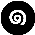 3.2 หมายเลข  ให้ระบุลำดับที่/ปีที่ออกคำสั่ง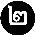 3.3 หมายเลข  ให้ระบุชื่อคำสั่ง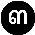 3.4 หมายเลข  ให้ระบุกฎหมาย ระเบียบ หลักเกณฑ์และวิธีการที่เกี่ยวข้องให้ครบถ้วน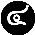 3.5 หมายเลข  ให้ระบุชื่อ กศจ. หรือ อ.ก.ค.ศ. ที่ ก.ค.ศ. ตั้ง ครั้งที่ประชุม และวันที่มีมติอนุมัติให้รับโอน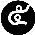 3.6 หมายเลข  ให้ระบุประเภทข้าราชการที่รับโอน (พนักงานส่วนท้องถิ่น/ข้าราชการอื่น)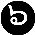 3.7 หมายเลข  ให้ระบุจำนวนผู้ได้รับการบรรจุและแต่งตั้ง ตามบัญชีรายละเอียดแนบท้ายคำสั่ง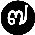 3.8 หมายเลข  ให้ระบุวัน เดือน ปี ที่ผู้มีอำนาจสั่งบรรจุและแต่งตั้งลงนามในคำสั่ง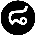 3.9 หมายเลข  ให้ระบุลายมือชื่อของผู้มีอำนาจสั่งบรรจุและแต่งตั้ง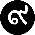 4. คำชี้แจงประกอบบัญชีรายละเอียดแนบท้ายคำสั่ง	การกรอกบัญชีรายละเอียดแนบท้ายคำสั่งในแต่ละช่องรายการ ให้ดำเนินการดังต่อไปนี้4.1 หมายเลข  “ที่” ให้ระบุลำดับที่ ผู้โอน4.2 หมายเลข  “ชื่อ-ชื่อสกุล วัน เดือน ปีเกิด เลขประจำตัวประชาชน” ให้ระบุชื่อ-ชื่อสกุล
วัน เดือน ปีเกิด เลขประจำตัวประชาชน ของผู้โอน4.3 หมายเลข  “วุฒิ/วิชาเอก/สถาบันการศึกษา” ให้ระบุชื่อคุณวุฒิและวงเล็บสาขาวิชาเอก สถาบันการศึกษาที่สำเร็จ และจำนวนปีที่ศึกษาตามที่หลักสูตรกำหนด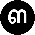 4.4 หมายเลข  “ใบอนุญาตประกอบวิชาชีพหรือหลักฐานอื่นฯ” ให้ระบุเลขที่ใบอนุญาตประกอบวิชาชีพหรือหลักฐานอื่น ฯ และวันที่ออกและวันที่หมดอายุ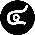 4.5 หมายเลข  “ตำแหน่งและสังกัดเดิม” ให้ระบุตำแหน่ง วิทยฐานะ/ระดับ อันดับและอัตราเงินเดือนของผู้โอน4.6 หมายเลข  “ผู้สอบแข่งขันได้” ให้ระบุลำดับที่สอบแข่งขันได้ และกลุ่มสาขา/ทาง/สาขาวิชาเอก4.7 หมายเลข  “ตำแหน่งที่รับโอนและบรรจุแต่งตั้ง” ให้ระบุตำแหน่ง/หน่วยงานการศึกษา ตำแหน่งเลขที่ ตำแหน่งเลขที่จ่ายตรง เงินเดือน (อันดับและอัตราเงินเดือน) อัตรากำลังของสถานศึกษา (ตามเกณฑ์และมีจริง (จ.18))4.8 หมายเลข  “ตั้งแต่วันที่” ให้ระบุวัน เดือน ปี ที่รับโอน4.9 หมายเลข  “หมายเหตุ” ให้ระบุกรณีอื่น ๆ ที่ไม่อยู่ในรายละเอียดของบัญชีแนบ5. ข้อสังเกต	อัตรากำลังของสถานศึกษาที่จะใช้รับโอน ต้องไม่เกินเกณฑ์ที่ ก.ค.ศ. กำหนดคส. 4/18ตัวอย่างคำสั่งรับโอนพนักงานส่วนท้องถิ่นและข้าราชการอื่น ซึ่งเป็นผู้สอบแข่งขันได้ มาบรรจุและแต่งตั้งเป็นข้าราชการครูและบุคลากรทางการศึกษา ตำแหน่งครูผู้ช่วย คำสั่ง ................................................................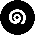  ที่ ............/..................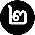  เรื่อง รับโอนพนักงานส่วนท้องถิ่นและข้าราชการอื่น ซึ่งเป็นผู้สอบแข่งขันได้ มาบรรจุและแต่งตั้งเป็นข้าราชการครูและบุคลากรทางการศึกษา ตำแหน่งครูผู้ช่วย	  อาศัยอำนาจตามความในมาตรา 53 และมาตรา 58 แห่งพระราชบัญญัติระเบียบข้าราชการครูและบุคลากรทางการศึกษา พ.ศ. 2547 และที่แก้ไขเพิ่มเติม* คำสั่งหัวหน้าคณะรักษาความสงบแห่งชาติ ที่ 19/2560 สั่ง ณ วันที่ 3 เมษายน 2560 เรื่อง การปฏิรูปการศึกษาในภูมิภาค
ของกระทรวงศึกษาธิการ ประกอบกับประกาศคณะกรรมการขับเคลื่อนปฏิรูปการศึกษาของกระทรวงศึกษาธิการในภูมิภาค ประกาศ ณ วันที่ 7 เมษายน 2560 เรื่อง คำวินิจฉัยคณะกรรมการขับเคลื่อนปฏิรูปการศึกษาของกระทรวงศึกษาธิการในภูมิภาค หนังสือสำนักงาน ก.ค.ศ. ที่ ศธ 0206.2/ว ๙ ลงวันที่ ๖ สิงหาคม 25๖๑ และหนังสือสำนักงาน ก.ค.ศ. ที่ ศธ 0206.7/ว 19 ลงวันที่ 25 ตุลาคม 2561
**  โดยอนุมัติ กศจ./อ.ก.ค.ศ. ที่ ก.ค.ศ. ตั้ง..................................ในคราวประชุม ครั้งที่…./…….. 
เมื่อวันที่…..................…  มีมติอนุมัติให้รับโอน ..................(พนักงานส่วนท้องถิ่น/ข้าราชการอื่น)............มาบรรจุและแต่งตั้งเป็นข้าราชการครูและบุคลากรทางการศึกษา ตำแหน่งครูผู้ช่วย โดยให้เตรียมความพร้อมและพัฒนาอย่างเข้มเป็นเวลาสองปี  จำนวน........ราย ดังบัญชีรายละเอียดแนบท้ายนี้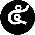 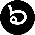 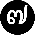 				  สั่ง ณ วันที่ ...................................พ.ศ. ....................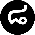 						     (ลงชื่อ) .......................................................							        (.......................................................)						     (ตำแหน่ง) ........................................................หมายเหตุ		* ให้ระบุเฉพาะคำสั่งที่ออกโดยสำนักงานศึกษาธิการจังหวัด** กรณีขอใช้บัญชีให้ระบุ หนังสือสำนักงาน ก.ค.ศ. ที่ ศธ 0206.6/ว 8 ลงวันที่ 22 กรกฎาคม 2561 ในหน้าคำสั่ง